Химия и жизнь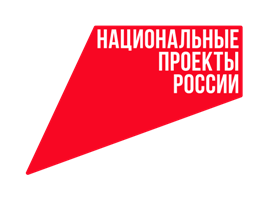 - Еще с самого раннего детства я хотела приносить людям пользу. Поэтому решила - буду врачом, - говорит ученица 10 класса школы № 3 Диана Коньшина. - Это одна из самых мирных и нужных профессий.  Но  для поступления в медицинский институт  нужны глубокие знания по химии и биологии.  Получить их мне помогает образовательный центр, открывшийся на базе нашей школы. Открытие центра позволило мне качественно подготовиться к практической части экзамена по химии.  Да и сейчас практические работы стали   разнообразнее и познавательнее. Центр образования естественно-научной и технологической направленностей «Точка роста» открылся в школе в 2021 году благодаря реализации национального проекта «Образование».- В рамках программы кабинет химии нашей школы был дополнительно оснащен химическим оборудованием и, что особенно важно, реактивами, - отмечает директор учреждения Наталья Красникова. - Химия – сложная, но  одновременно с  этим увлекательная наука, которая притягивает своими тайнами. Их помогают раскрыть  многочисленные опыты. - Знания должны быть не только глубокими и разносторонними, но  и иметь  практическую направленность.  Практическая направленность проявляется почти на всех уроках химии и  внеурочной деятельности. Используя химический инструментарий, нам показывают демонстрационные опыты, а также мы самостоятельно проводим лабораторные опыты и практические работы, - рассказывает Диана. - Экспериментальная химия помогает понять не только теоритические основы науки, но и прививает интерес к изучению данного предмета. Практические умения и навыки, полученные,  прежде всего на практических занятиях по химии, я использую  в быту: могу приготовить раствор нужной концентрации, используя качественные реакции проверить качество пищевых продуктов.В этом учебном году я выбрала тему проекта по химии «Натуральные красители на домашней кухне».  Я очень надеюсь, что полученное школой в рамках образовательной программы «Точка роста» химическое оборудование и минилаборатория  (набор реактивов) помогут мне реализовать мой проект на практике.	Я считаю, что школьный курс химии — это основа для построения карьеры   во многих областях: высоких технологий и инноваций, инженерии, образования, медицине и архитектуры.  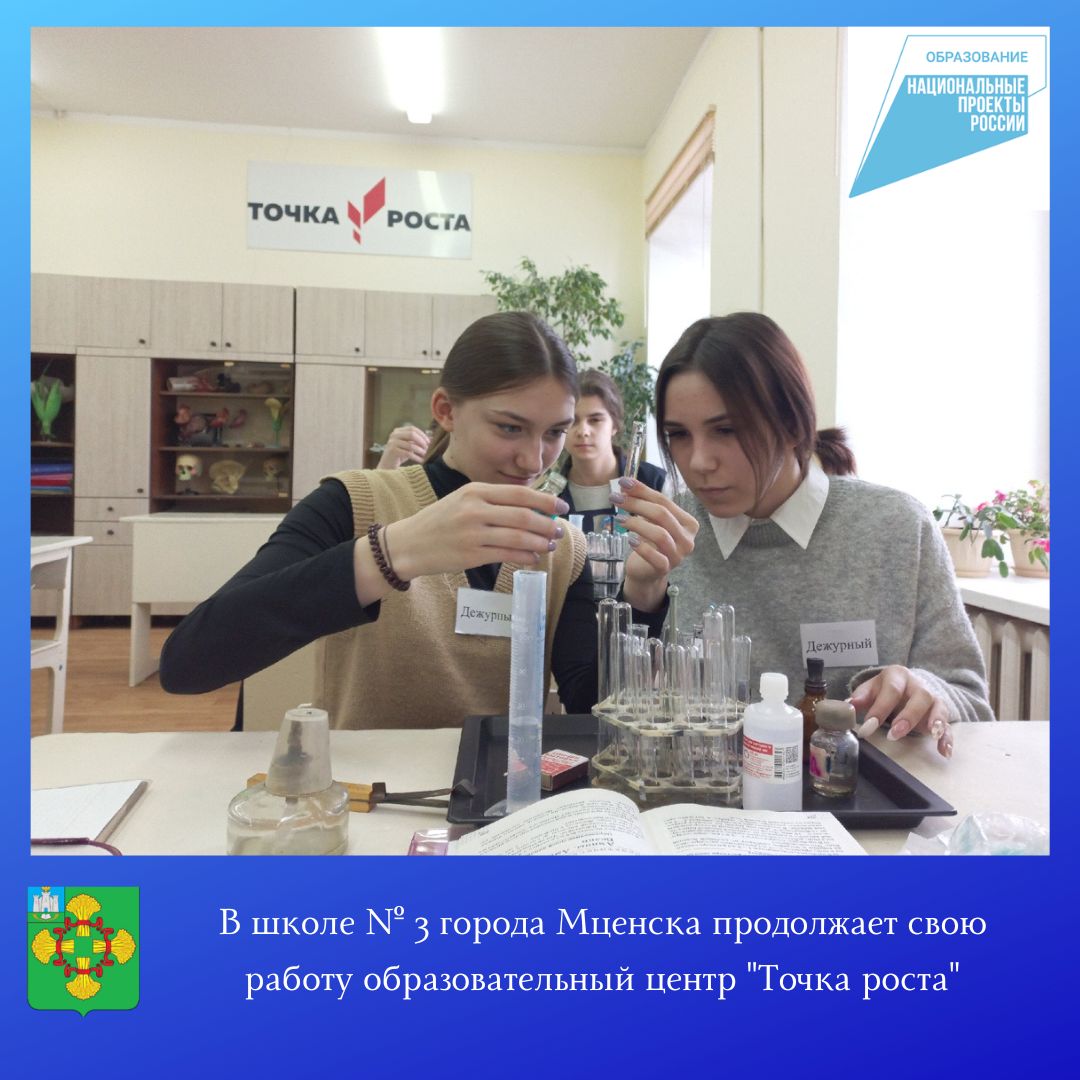 